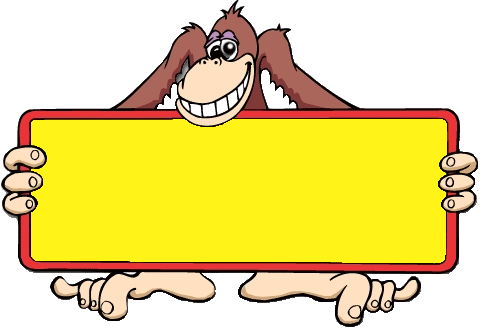 Aşağıdaki  özel ve cins(tür) isimlerini aşağıya yazınız.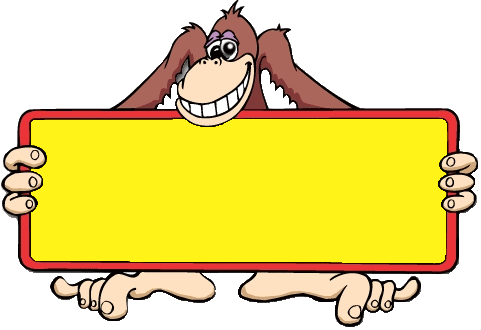 Aşağıdaki isimleri somut isim veya soyut isim olarak değerlendirin ve ilgili bölümü işaretleyin.Aşağıdaki cümlelerde altı çizili sözcükler somutsa ( + ), soyutsa ( - ) koyunuz.(  ) Kadın güzel; ama hırçındı.(  ) Okuldaki gürültü bitmişti.(  ) Sevinci kursağında kaldı.(  ) Duygusal insanlar hep ezilir.(  ) Arabaya acele acele bindiler.(  ) Hava bugün çok soğuktu.(  ) Sevginin beş aktarılma kaynağı vardır.(  ) Fezada yaşayan tüm insanların bir amacı olmalıdır.(  ) Faziletin kaynağı bence imandır.(  ) Otobüsün çarptığı yaya kaldırama savruldu.(  ) Üzüntü, insanı yoğurur, olgunlaştırır.(  ) Sevinç, karnesini almadan köye gitmiş.(  ) Biz kimseye kötülük etmedik.(  ) Duvar saati eve iyi yakıştı.(  ) İki saat onun gelmesini bekledik.(  ) Cebinden deste deste paraları çıkarıp gösterdi.(  ) Vitrindeki elbiseleri hiç kimse beğenmedi.(  ) Bulutlar birer pamuk yığını gibiydi.(  ) Güzellik anlayışı kişiden kişiye değir, derler.(  ) Mehmet sınıfın en çalışkan öğrencisidir.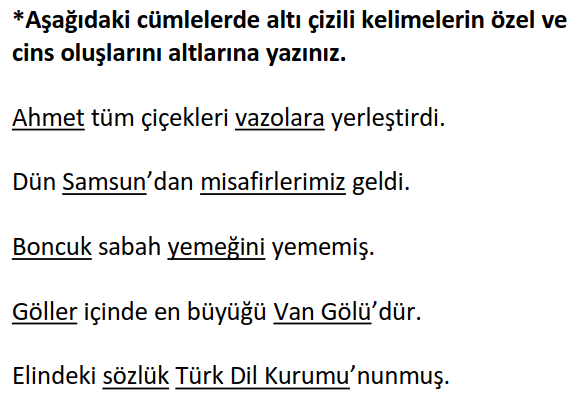 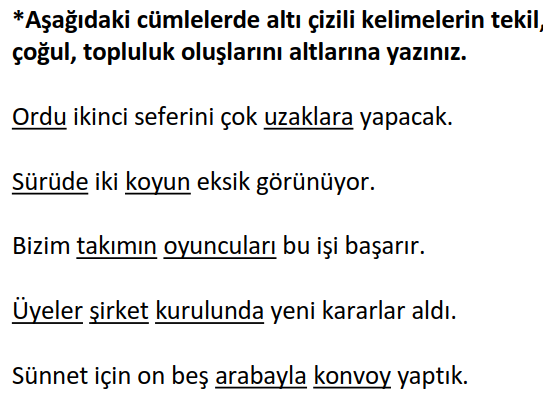 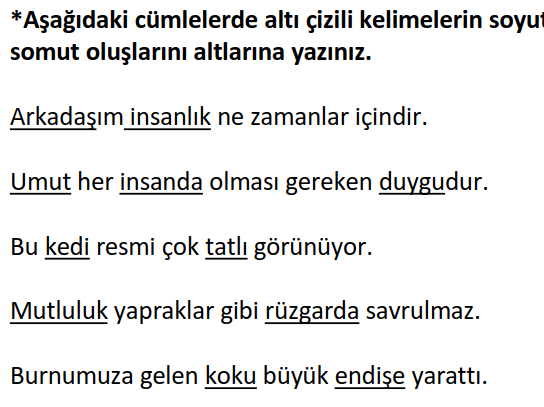 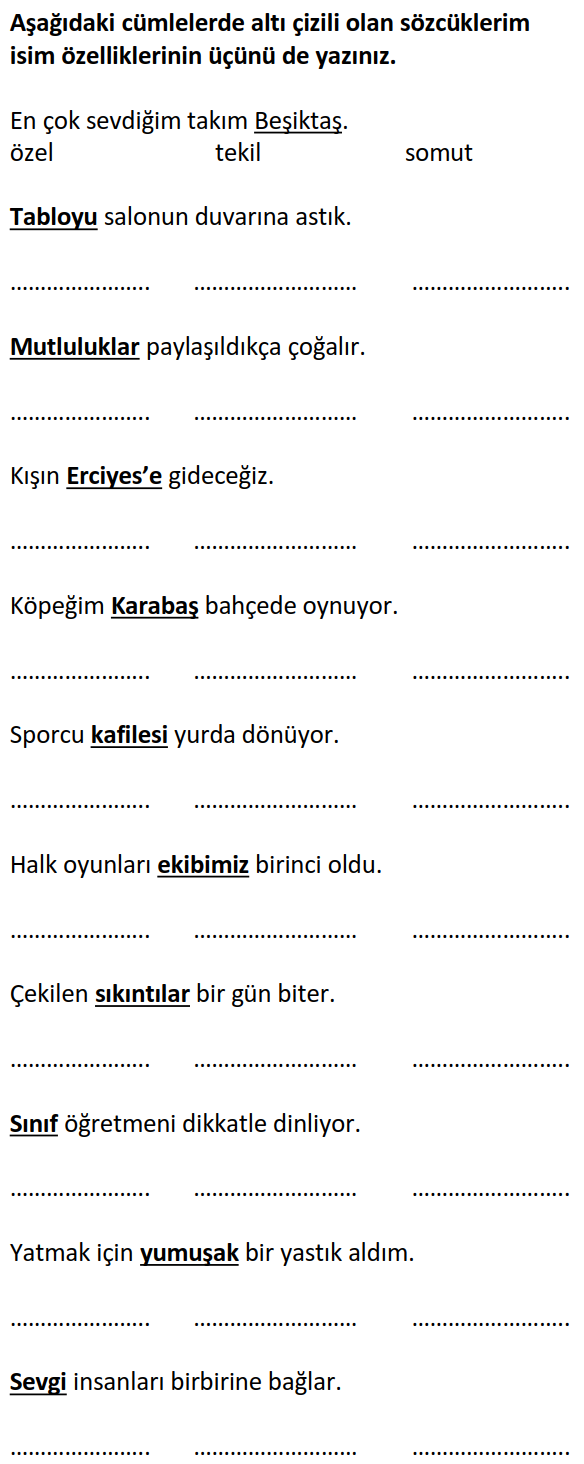 Aşağıdaki cümlelerde altı çizili kelimeler için verilen özelliklerden doğru olanları işaretleyiniz.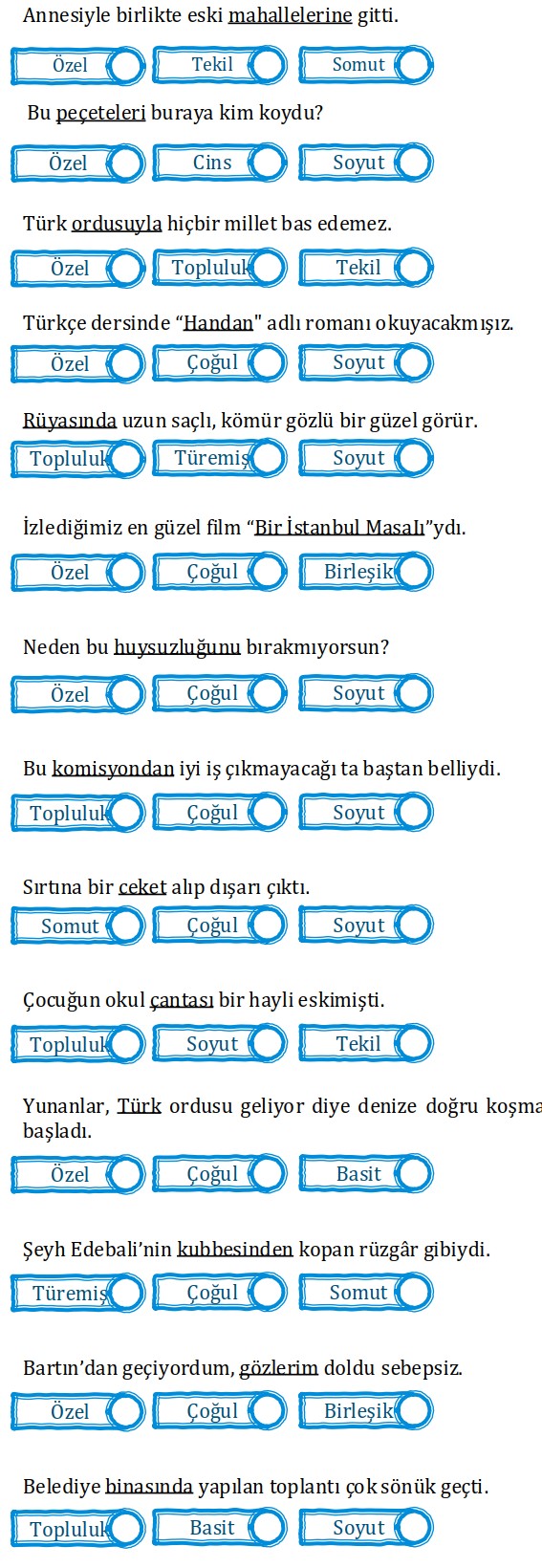 TEST1. Aşağıdaki kelimelerden hangisi özel isimdir?A) Kalem		B) SilgiC) Ankara		D) Halı2. Aşağıdaki cümlelerden hangisinde yazımyanlışı vardır?A) Ben İstanbul’a gideceğim.B) Yarın Ahmet bize gelecek.C) Dünya Güneş’in etrafında döner.D) Babam köpeğime pamuk ismini taktı.3. Aşağıdaki kelimelerden hangisi cins isimdir?A) Defter		B) MehmetC) Sinop		D) İngilizce4. Aşağıdaki cümlelerin hangisinde yazımyanlışı yoktur?A) Öğretmenimiz ingilizce konuşabiliyor.B) Köpeğim karabaş yaralandı.C) Yaz tatilinde Fransa’ya gideceğim.D) Liseyi fatih lisesinde okuyacağım.5. Aşağıdaki bilgilerden hangisi yanlıştır?A) Hayvanlara takılan isimler özelisimdir.B) Özel isimler küçük harfle yazılır.C) Kitap, gazete ve dergi isimleri özelisimdir.D) Okul adları özel isimdir.6. Aşağıdaki isimlerden hangisi çoğul isimdir?A) Kitap		B) ÇantaC) Telefon		D) Mendiller7. Aşağıdaki cümlelerden hangisinde özel isim kullanılmamıştır?A) Şu çantayı verir misin?B) Biz Yeliz’i çağıracağız.C) Dilekçeni Tüketiciyi Koruma Derneği’neverir misin?D) Afrika’da bir Türk gördüm.8. Özel isimlerle ilgili olarak aşağıda verilen bilgilerden hangisi doğrudur?A) Özel isimler her zaman küçük harfleyazılır.B) Özel isimler sadece cümle başındabüyük harfle yazılır.C) Özel isimler cümlenin neresinde olursaolsun büyük harfle yazılırD) Özel isimler sadece cümle içinde büyükharfle yazılır.9. Aşağıdaki eşleştirmelerden hangisi yanlıştır?A) İstanbul Lisesi....Özel isimB) Kastamonu.....Cins isimC) Hürriyet Gazetesi.......Özel isimD) Sandalye......Cins isim10. Aşağıdakilerden hangisi özel isimdir?A) Top		B) ArabaC) Ev			D) Merkür11. Aşağıdakilerden hangisi cins isimdir?A) Dolap		B) TürkiyeC) Türkçe		D) Kemal12. Aşağıdaki bilgilerden hangisi doğrudur?A) Cins isimler cümlenin başında küçükharfle yazılır.B) Özel isimler cümlenin içinde küçükharfle yazılır.C) Cins isimler cümle içinde küçükharfle yazılır.D) Cins isimler cümlenin her yerindebüyük harfle yazılır.https://www.HangiSoru.com 13. Aşağıdakilerden hangisi özel isimdir?A) Dünya		B) AnahtarC) Saz			D) Tophttps://www.HangiSoru.com İSİMLERSOMUT  İSİMLERSOYUT   İSİMLERağaçxakılxkitapsevgisevinççaybitkikorkuşüpherüyaportakalelmamerakçocukdergikıskançlıközlemhüzünmutlulukotomobildumansubalıkdenizruhbalıkçımelekheyecantoprakzeka